3-тапсырма Мәтінге сәйкес ақпараттың дұрыс-бұрыстығын анықта3-тапсырма Мәтінге сәйкес ақпараттың дұрыс- бұрыстығын анықта3-тапсырма Мәтінге сәйкес ақпараттың дұрыс- бұрыстығын анықтаБөлім:Мектеп өмірі. Әдепті бала –арлы балаМектеп өмірі. Әдепті бала –арлы балаПедагогтің Т.А.Ә. (болған жағдайда)Туякбаева Маржан КабдоловнаТуякбаева Маржан КабдоловнаКүні:Сынып:5Қатысушылар саны:  15Қатыспағандар саны:-Сабақтың тақырыбыҚожа- әдепті бала Қожа- әдепті бала Оқу бағдарламасына сәйкес оқыту мақсаттары5.1.2.1 Тыңдалған мәтіннің негізгі мазмұнын түсіну және нақты ақпаратты  анықтау52.5.1. Берілген сұрақты дұрыс түсініп, лайықты жауап беру, шағын диалогке қатысу5.5.1.1 - мәтіндерден жалпы және жалқы есімдерді ажырата білу.5.1.2.1 Тыңдалған мәтіннің негізгі мазмұнын түсіну және нақты ақпаратты  анықтау52.5.1. Берілген сұрақты дұрыс түсініп, лайықты жауап беру, шағын диалогке қатысу5.5.1.1 - мәтіндерден жалпы және жалқы есімдерді ажырата білу.Сабақтың мақсатыТыңдалған мәтіннің негізгі мазмұнын түсінеді, нақты ақпаратты анықтайды.Берілген сұрақтарға дұрыс жауап бередіШағын диалогке түседіМәтіннен жалпы және жалқы есімдерді ажырата біледі.Тыңдалған мәтіннің негізгі мазмұнын түсінеді, нақты ақпаратты анықтайды.Берілген сұрақтарға дұрыс жауап бередіШағын диалогке түседіМәтіннен жалпы және жалқы есімдерді ажырата біледі.Бағалау критерийлері:бейнероликті тыңдап, негізгі мазмұнын түсінеді.Нақты ақпаратты анықтайды.Берілген сұрақтарға дұрыс жауап бередіШағын диалогке түседіЖалпы және жалқы есімді анықтайды.бейнероликті тыңдап, негізгі мазмұнын түсінеді.Нақты ақпаратты анықтайды.Берілген сұрақтарға дұрыс жауап бередіШағын диалогке түседіЖалпы және жалқы есімді анықтайды.Сабақтың кезеңі/уақытПедагогтің әрекетіОқушының әрекетіБағалауРесурстарСабақтың 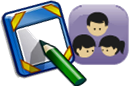 басы 7 минутАлдыңғы білімді еске түсіруЖаңа сабақпен байланыстыру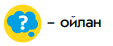 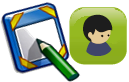 Сұрақтар арқылы, балаларды жаңа тақырыпқа жетелейді- Сендер балаларға арналған қандай щығармаларды білесіңдер?-Балаларға арналған қандай фильмдерді білесіңдер?-Олар сендерге ұнай ма?Неліктен?2 портреттің қандай байланысы бар?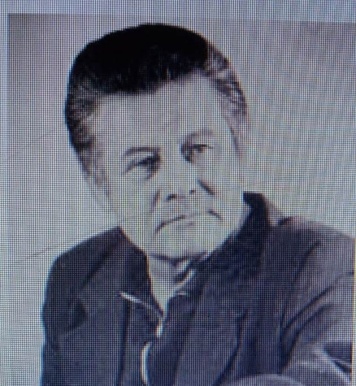 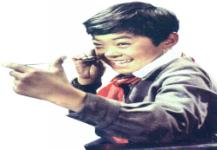 Жаңа сөздерді ұсынады, олардың дұрыс айтылуын үйретедіықшам- не большой,  компактный жағымды-приятныйтууы куәлігі-свидетельство о рожденииес біледі-как начал пониматьқолайсыз- не удобный келемеждеу-насмехаться  өз-өзіне есеп беру- отчитываться перед самим собой төбелеспеймін- не буду драться тентек- не послушный  ұят болады-будет стыдно бір ауыздан қабылданды-  было принято единогласноСұрақтарға жауап бередіЖаңа сөздерді пайдаланып, тірек сөздер, сөйлемдер құрастырадыПортреттерСабақтың ортасы  10 мин1-тапсырма.«Менің атым – Қожа» фильмінен үзінді көрсетеді, тірек сөздер ұсынадыҚожаның іс-әрекетін талдайдыІс-әрекеті дұрыс па? Сендерде осындай жағдай болды ма? Сендер Қожаның орнында болсаңдар не істер едіңдер?бейнероликті тыңдап, тірек сөздер арқылы негізгі мазмұнын түсінедіДескриптор 1.Қожаның іс-әрекетін талдайды -1б.2.Өмірмен байланыстыра алады-1б.3. Мәтінді болжай алады-1б.https://www.youtube.com/watch?v=gmTHTfNYxngТыңдалымнан кейін5  мин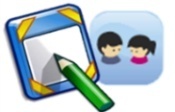 Оқулықпен жұмыс5 мин2-тапсырма Мәтінге сәйкес ақпараттың дұрыс-бұрыстығын анықтау3-тапсырма Оқулықтағы 38 бет  3-тапсырмадағы мәтіннен жалпы, жалқы есімдерді теріп жазыңдар.Кестедегі ақпараттың дұрыс, бұрыстығын анықтайдыМәтіннен жалпы, жалқы есімдерді теріп жазадыЖеке орындайды, парақтарды ауыстырып бір-бірін тексередіӘр дұрыс жауап үшін 1 балл беріледі.1. Мәтінді мұқият оқып дұрыс -бұрыстығынанықтайды. 3балл.Дескриптор :1.Оқулықтағы мәтіннен жалпы есімді анықтады-1б2.Оқулықтан жалқы есімді анықтады-1бКесте қағаздарыОқулық 38 бет 3 -тапсырма15 мин  Топтық жұмыс4-тапсырма «АВС» әдісі бойынша геометриялық фигуралар арқылы 3 топқа бөлініңдерМәтін барлық топқа бірдей беріледі. Әр топ ұсынылған мәтінді мұқият оқиды. А тобы-  мәтін бойынша 3 сұрақ құрастырады.В тобы –мәтін бойынша 3 сұрақ құрастырады. Екі топ бір-бірімен диалогке түседі.С тобы – 2 топтың сұрақ құрастыру кезінде мәтінді өздері саралайды,бақылайды, кері байланыс береді.«Сэндвич» әдісі арқылы топтар бір-бірін бағалайды.Геометриялық фигураларСабақтың соңы3 мин Инсерт әдісі арқылы білім алушы өз ойын жазадыОқушылар кестені толтырады. Кеспе қағаздарыАқпаратДұрыс Дұрыс емес Ал енді айтуға да, естуге де қолайсыз емес есімдер бар.Адамның атының сүйкімді болуы да- зор бақыт па деймін.Біз бір класта төрт Қожа бармыз.Оқушылар екеуімізді шатастырып алмас үшін өңімізге қарап, мен «Сары Қожа», оны «Қара Қожа» деп атайды.Бірақ жүре-бара құлағын үйреніп, дағдыланып кеттік.«Қара Қожа» дегендерге  Әу!» деп жалт қарамайтын болдым.Фамилиям- Қадыров. Қадыр- менің атам. АқпаратДұрыс Дұрыс емес Ал енді айтуға да, естуге де қолайсыз емес есімдер бар.Адамның атының сүйкімді болуы да- зор бақыт па деймін.Біз бір класта төрт Қожа бармыз.Оқушылар екеуімізді шатастырып алмас үшін өңімізге қарап, мен «Сары Қожа», оны «Қара Қожа» деп атайды.Бірақ жүре-бара құлағын үйреніп, дағдыланып кеттік.«Қара Қожа» дегендерге  Әу!» деп жалт қарамайтын болдым.Фамилиям- Қадыров. Қадыр- менің атам. АқпаратДұрыс Дұрыс емес Ал енді айтуға да, естуге де қолайсыз емес есімдер бар.Адамның атының сүйкімді болуы да- зор бақыт па деймін.Біз бір класта төрт Қожа бармыз.Оқушылар екеуімізді шатастырып алмас үшін өңімізге қарап, мен «Сары Қожа», оны «Қара Қожа» деп атайды.Бірақ жүре-бара құлағын үйреніп, дағдыланып кеттік.«Қара Қожа» дегендерге  Әу!» деп жалт қарамайтын болдым.Фамилиям- Қадыров. Қадыр- менің атам. 